+++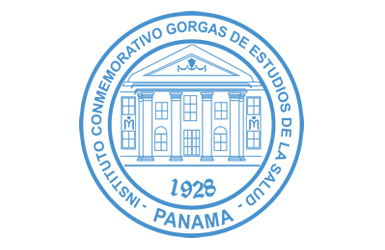 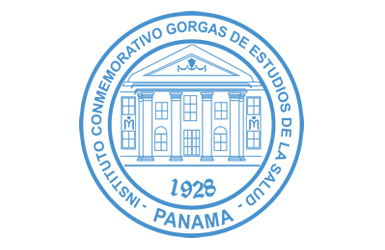 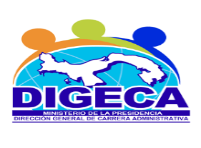 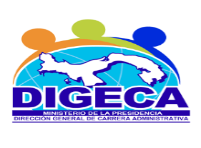 AVISO DE CONVOCATORIA PÚBLICACONCURSO DE INGRESO No. 205-19La Dirección General de Carrera Administrativa en cumplimiento de la Ley No. 9 de 20 junio de 1994 que establece y regula la Carrera Administrativa, y la Ley No. 23 de 12 de mayo de 2017 (que reforma la Ley 9); efectúa Convocatoria Oficial a Todos los Ciudadanos panameños para participar en el Concurso de Ingreso para puesto vacante de Carrera Administrativa. (Según aplique).Instituto Conmemorativo Gorgas de Estudios de la Salud informa la apertura de concurso y  CONVOCA A CONCURSO DE EXAMEN DE LIBRE OPOSICIÓN, a los interesados que aspiran ingresar al Sistema de Carrera Administrativa, para ocupar vacante en la Administración Pública, en el puesto de: JEFE DE LA SECCIÓN DE TRANSPORTE                ESPECIFICACIONES DEL CARGOREQUISITOS DEL CARGO VACANTE(Cumplir con el Artículo No.30 y/o 31 del “Manual de Procedimientos de Reclutamiento y Selección”)PROCESO Y CALENDARIO DE CONCURSODado en la ciudad de Panamá, a los diecisiete ( 17 )días del mes de  enero   de 20 19.OBSERVACIONES: El aspirante una vez inscrito en el concurso se acogerá al cumplimento de las disposiciones y reglamentaciones del mismoSerán seleccionados los aspirantes con base satisfactoria en el rendimiento obtenido de las evaluaciones aplicadas.Al término del proceso los otros aspirantes que obtuviesen calificación satisfactoria pasarán a formar parte de una “Lista de Aspirantes Elegibles”, para cuando existan vacantes de acuerdo a la normativa vigente.Los aspirantes deberán someterse al Proceso de Selección, según el Tipo de Concurso.INSTITUTO CONMEMORATIVO GORGAS DE ESTUDIOS DE LA SALUD  OFICINA INSTITUCIONAL DE RECURSOS HUMANOSSECCIÓN DE RECLUTAMIENTO Y SELECCIÓNUnidad Administrativa para desempeñar el cargoSueldo BaseUbicación (sede) de trabajoSección de TransporteB/.940.00ICGES-Avenida Justo Arosemena y Calle 35Educación FormalTítulo Técnico universitario o dos (2) años completos de estudios universitarios de Licenciatura en Administración Pública, Administración de Empresas, o carreras afines.Título Secundario de Bachiller.Experiencia LaboralDos (2) años de experiencia laboral realizando tareas de coordinación y supervisión del servicio de transporte institucional a nivel supervisor o técnico.3.Conocimientos NecesariosTécnicas de programación de actividades.Técnicas de la especialidad.Organización y Procedimientos de la Institución.Otros RequisitosCapacidad para mantener relaciones interpersonales.Habilidad para la comunicación oral y escrita.Capacidad de análisis, evaluación y síntesis.Cursos o seminarios en la especialidad.  Poseer licencia de conducir vigente.1. Publicación llamado a ConcursoFecha Calendario(días hábiles)Fecha Calendario(días hábiles)1. Publicación llamado a ConcursoFecha InicialFecha FinalMedios de Difusión(Seleccionar el que aplique en su Solicitud)Página Web Institucional www.gorgas.gob.paMural de la Institución21-ene-1931-ene-192. Recepción de “Solicitud de Inscripción”( Formulario 05)           Horario: 8:00 a.m. a 3:00 p.m.21-ene-1931-ene-19Medios de Recepción: “Solicitud de Inscripción”(Formulario 05)(Seleccionar el que aplique en su Solicitud)Página Web Institucional / OIRH-Reclutamiento y Selección de la Institución, Dirección: Edificio Antiguo del Hospital Santo Tomás, 2do pisoAnexar a la Solicitud Documentos requeridos en el Formulario 05-Anexo (Posteriormente se realizará la Autenticación de los Documentos Originales)Medios de Recepción: “Solicitud de Inscripción”(Formulario 05)(Seleccionar el que aplique en su Solicitud)Página Web Institucional / OIRH-Reclutamiento y Selección de la Institución, Dirección: Edificio Antiguo del Hospital Santo Tomás, 2do pisoAnexar a la Solicitud Documentos requeridos en el Formulario 05-Anexo (Posteriormente se realizará la Autenticación de los Documentos Originales)Medios de Recepción: “Solicitud de Inscripción”(Formulario 05)(Seleccionar el que aplique en su Solicitud)Página Web Institucional / OIRH-Reclutamiento y Selección de la Institución, Dirección: Edificio Antiguo del Hospital Santo Tomás, 2do pisoAnexar a la Solicitud Documentos requeridos en el Formulario 05-Anexo (Posteriormente se realizará la Autenticación de los Documentos Originales)